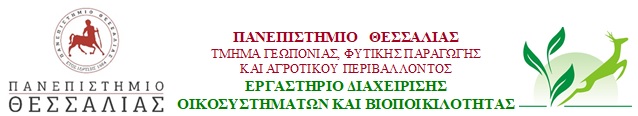 ΠΟΛΙΤΙΚΗ ΠΟΙΟΤΗΤΑΣΤΟΥ ΕΡΓΑΣΤΗΡΙΟΥ ΔΙΑΧΕΙΡΙΣΗΣ ΟΙΚΟΣΥΣΤΗΜΑΤΩΝ ΚΑΙ ΒΙΟΠΟΙΚΙΛΟΤΗΤΑΣΑποστολή του Εργαστηρίου είναι η παροχή σε φυσικά και νομικά πρόσωπα, υπηρεσιών (μελετών, ερευνών, πραγματογνωμοσυνών, σεμιναρίων, εκπαίδευσης, συμβουλευτικών) που αφορούν στη διαχείριση:διαχείριση αγροτικών και φυσικών οικοσυστημάτωναξιοποίηση βιοποικιλότητας, με έμφαση στα αρωματικά και φαρμακευτικά φυτάδιατήρηση βιοποικιλότητας, συμπεριλαμβανομένης της διαχείρισης άγριας πανίδαςοικολογίαδιαχείριση υγροτόπωνεκτίμηση περιβαλλοντικών επιπτώσεων έργων και δραστηριοτήτωνσύνταξη διαχειριστικών σχεδίων ειδών και προστατευόμενων περιοχώνπεριβαλλοντική ενημέρωση και ευαισθητοποίησηΌραμα του Εργαστηρίου είναι η παροχή αξιόπιστων υπηρεσιών στους τομείς ερευνητικής δραστηριοποίησής του, βασισμένων σε αξιόπιστες έρευνες, μελέτες και   πραγματογνωμοσύνες. Επίσης, η συνεχής αναβάθμιση της ποιότητας της έρευνας και των υπηρεσιών που βασίζονται σε αυτή, η διεύρυνση του πεδίου υλοποίησης της εφαρμοσμένης έρευνας και η αύξηση του πλήθους των φορέων/επιχειρήσεων/φυσικών προσώπων που αιτούνται τις υπηρεσίες του Εργαστηρίου. Στόχος του Εργαστηρίου είναι να:παρέχει ποιοτικές υπηρεσίες προς τους πελάτες και να διεξάγει αξιόπιστη ερευνητική δραστηριότητα και εκπαίδευση,ολοκληρώνει εντός χρονοδιαγραμμάτων και με ασφαλή τρόπο τα έργα που αναλαμβάνει,βελτιώνει συνεχώς την εικόνα και την οργάνωσή του, βελτιώνει διαρκώς τον τρόπο παροχής των υπηρεσιών και την ποιότητα αυτών μέσω της εφαρμογής και τήρησης του Συστήματος Διαχείρισης Ποιότητας.Προκειμένου να επιτύχουμε τα παραπάνω, η Διοίκηση και το προσωπικό του Εργαστηρίου, δηλώνουμε την Δέσμευση μας στις εξής αρχές:Την άριστη εσωτερική επικοινωνία μεταξύ Διοίκησης και Στελεχών Την επιλογή εξειδικευμένων στελεχών και τη συνεχή εκπαίδευσή τους. Την αξιοπιστία των συνεργατών του Εργαστηρίου και συνεχή παρακολούθηση και αξιολόγηση τουςΤην τήρηση χρονικών και οικονομικών δεσμεύσεων στις υπηρεσίες που παρέχονται.Τη βελτίωση της αποτελεσματικότητας και της αποδοτικότητας του ΕργαστηρίουΤην συνεχή βελτίωση της αποτελεσματικότητας των διαδικασιών του Συστήματος Ποιότητας.Την παρακολούθηση του Συστήματος Διαχείρισης Ποιότητας μέσα από το καθορισμό ενός πλαισίου δεικτών το οποίο ανασκοπείται ετησίως.Την εφαρμογή της νομοθεσίας και των λοιπών κανονιστικών διατάξεων.Ο Διευθυντής ΕργαστηρίουΚαθ. Αθανάσιος Σφουγγάρης